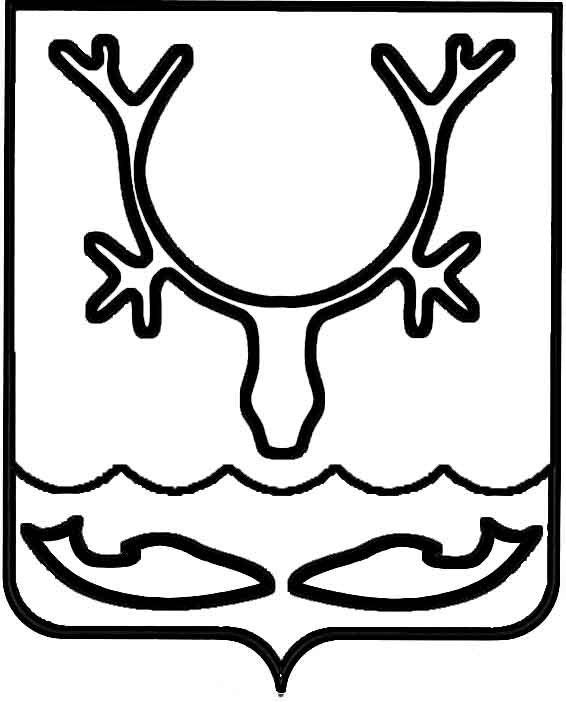 Администрация МО "Городской округ "Город Нарьян-Мар"ПОСТАНОВЛЕНИЕот “____” __________________ № ____________		г. Нарьян-МарОб утверждении организации для управления многоквартирным домом № 30 по ул. Пионерской в г. Нарьян-МареВ соответствии с частью 17 статьи 161 Жилищного кодекса Российской Федерации; Правилами определения управляющей организации для управления многоквартирным домом, в отношении которого собственниками помещений 
в многоквартирном доме не выбран способ управления таким домом или выбранный способ управления не реализован, не определена управляющая организация, утвержденными постановлением Правительства Российской Федерации от 21.12.2018 № 1616, постановлениями Администрации МО "Городской округ "Город Нарьян-Мар" от 19.02.2019 № 203 "Об утверждении перечня организаций для управления многоквартирным домом, в отношении которого собственниками помещений 
в многоквартирном доме не выбран способ управления таким домом или выбранный способ управления не реализован, не определена управляющая организация", 
от 26.02.2019 № 220 "Об установлении размера платы за содержание жилого помещения в многоквартирном доме № 30 по ул. Пионерской в г. Нарьян-Маре" Администрация МО "Городской округ "Город Нарьян-Мар"П О С Т А Н О В Л Я Е Т:Определить в качестве управляющей организации для управления многоквартирным домом № 30 по ул. Пионерской в г. Нарьян-Маре ООО "Ненецкая управляющая компания" с 04.03.2019.Утвердить перечень обязательных работ и услуг по содержанию и ремонту общего имущества собственников помещений в многоквартирном доме № 30 
по ул. Пионерской в г. Нарьян-Маре (Приложение).Установить плату за содержание жилого помещения в многоквартирном доме № 30 по ул. Пионерской в г. Нарьян-Маре в размере 66,35 руб./кв.м/месяц.Управлению строительства, жилищно-коммунального хозяйства 
и градостроительной деятельности Администрации МО "Городской округ "Город Нарьян-Мар" разместить настоящее постановление в государственной информационной системе жилищно-коммунального хозяйства в течение одного рабочего дня со дня его подписания. Управлению строительства, жилищно-коммунального хозяйства 
и градостроительной деятельности Администрации МО "Городской округ "Город Нарьян-Мар" направить копию настоящего постановления в Государственную инспекцию строительного и жилищного надзора Ненецкого автономного округа. Муниципальному казенному учреждению "Управление городского хозяйства г. Нарьян-Мара" в течение пяти рабочих дней со дня подписания настоящего постановления известить собственников помещений в многоквартирном доме об определении управляющей организации путем размещения 
на информационных стендах.Настоящее постановление вступает в силу со дня подписания, подлежит опубликованию в официальном бюллетене городского округа "Город Нарьян-Мар" "Наш город" и размещению на сайте Администрации муниципального образования "Городской округ "Город Нарьян-Мар".Приложениек постановлению Администрации МО"Городской округ "Город Нарьян-Мар"от 01.03.2019 № 2350103.2019235Глава МО "Городской округ "Город Нарьян-Мар" О.О.БелакПЕРЕЧЕНЬобязательных работ и услуг по содержанию и ремонту общего имущества собственников помещений в многоквартирном доме № 30 
по ул. Пионерской в г. Нарьян-МареПЕРЕЧЕНЬобязательных работ и услуг по содержанию и ремонту общего имущества собственников помещений в многоквартирном доме № 30 
по ул. Пионерской в г. Нарьян-МареПЕРЕЧЕНЬобязательных работ и услуг по содержанию и ремонту общего имущества собственников помещений в многоквартирном доме № 30 
по ул. Пионерской в г. Нарьян-МареПЕРЕЧЕНЬобязательных работ и услуг по содержанию и ремонту общего имущества собственников помещений в многоквартирном доме № 30 
по ул. Пионерской в г. Нарьян-МареПЕРЕЧЕНЬобязательных работ и услуг по содержанию и ремонту общего имущества собственников помещений в многоквартирном доме № 30 
по ул. Пионерской в г. Нарьян-МареПЕРЕЧЕНЬобязательных работ и услуг по содержанию и ремонту общего имущества собственников помещений в многоквартирном доме № 30 
по ул. Пионерской в г. Нарьян-МареПЕРЕЧЕНЬобязательных работ и услуг по содержанию и ремонту общего имущества собственников помещений в многоквартирном доме № 30 
по ул. Пионерской в г. Нарьян-МареПЕРЕЧЕНЬобязательных работ и услуг по содержанию и ремонту общего имущества собственников помещений в многоквартирном доме № 30 
по ул. Пионерской в г. Нарьян-МареПЕРЕЧЕНЬобязательных работ и услуг по содержанию и ремонту общего имущества собственников помещений в многоквартирном доме № 30 
по ул. Пионерской в г. Нарьян-МареПЕРЕЧЕНЬобязательных работ и услуг по содержанию и ремонту общего имущества собственников помещений в многоквартирном доме № 30 
по ул. Пионерской в г. Нарьян-МареПЕРЕЧЕНЬобязательных работ и услуг по содержанию и ремонту общего имущества собственников помещений в многоквартирном доме № 30 
по ул. Пионерской в г. Нарьян-МареПЕРЕЧЕНЬобязательных работ и услуг по содержанию и ремонту общего имущества собственников помещений в многоквартирном доме № 30 
по ул. Пионерской в г. Нарьян-Маре№ п/пНаименование работ и услугПериодичность выполнения работ и оказания услугГодовая плата (рублей)Стоимость 
на 1 кв.м. общей площади (рублей 
в месяц)Стоимость 
на 1 кв.м. общей площади (рублей 
в месяц)Плата за содержание жилого помещенияПлата за содержание жилого помещения1 100 913,7666,3566,35          в том числе:          в том числе:I. За услуги, работы по управлению многоквартирным домом, за содержание и текущий ремонт общего имущества I. За услуги, работы по управлению многоквартирным домом, за содержание и текущий ремонт общего имущества 1 055 343,8663,6163,611Работы, необходимые для надлежащего содержания несущих конструкций и ненесущих конструкций многоквартирного дома87 773,805,295,291.1Техническое обслуживание конструктивных элементов2 раза в год26 381,921,591,591.1.1Проверка технического состояния видимых частей конструкций фундамента2 раза в год1.1.2Проверка состояния гидроизоляции фундаментов 2 раза в год1.1.3Осмотр стен2 раза в год1.1.4Осмотр перекрытий и покрытий2 раза в год1.1.5Проверка кровли на отсутствие протечек2 раза в год1.1.6Проверка температурно-влажностного режима и воздухообмена на чердаке2 раза в год1.1.7Проверка и при необходимости очистка кровли от скопления снега и наледи2 раза в год1.1.8Проверка состояния и при необходимости обработка деревянных поверхностей антисептическими и антипереновыми составами в домах с деревянными лестницами2 раза в год1.1.9Контроль состояния и восстановление плотности притворов входных дверей2 раза в год1.1.10Проверка состояния перегородок, внутренней отделки, полов помещений, относящихся к общему имуществу в многоквартирном доме2 раза в год1.1.11Проверка целостности оконных и дверных заполнений, плотности притворов, механической прочности и работоспособности фурнитуры элементов оконных и дверных заполнений в помещениях, относящихся к общему имуществу в многоквартирном доме2 раза в год1.1.12При выявлении повреждений и нарушений конструктивных элементов - разработка плана восстановительных работ 2 раза в год1.2Текущий ремонт конструктивных элементовпри необходимости61 391,883,703,701.2.1При выявлении нарушений, приводящих к протечкам кровли, - незамедлительное их устранение. В остальных случаях - разработка плана восстановительных работ (при необходимости), проведение восстановительных работпри необходимости1.2.2Восстановление или замена отдельных элементов крылец при необходимости1.2.3При наличии угрозы обрушения отделочных слоев или нарушения защитных свойств отделки по отношению к несущим конструкциям и инженерному оборудованию - устранение выявленных нарушенийпри необходимости1.2.4При выявлении нарушений целостности оконных и дверных заполнений в отопительный период - незамедлительный ремонт. В остальных случаях - разработка плана восстановительных работ (при необходимости), проведение восстановительных работпри необходимости2Работы, необходимые для надлежащего содержания оборудования и систем инженерно-технического обеспечения, входящих в состав общего имущества в многоквартирном доме159 936,559,649,642.1Техническое обслуживание систем вентиляции2 раза в год5 973,260,360,362.1.1Осмотр системы вентиляции (каналы и шахты)2 раза в год2.1.2При выявлении повреждений и нарушений - разработка плана восстановительных работ2 раза в год2.2Текущий ремонт систем вентиляциипри необходимости995,540,060,062.2.1Устранение неплотностей, засоров в вентиляционных каналахпри необходимости2.3Техническое обслуживание системы ХВСпо мере необходимости11 946,530,720,722.3.1Проверка исправности, работоспособности, регулировка и техническое обслуживание элементов системы ХВС, относящихся к общедомовому имуществу многоквартирного домапо мере необходимости2.3.2Постоянный контроль параметров воды (давления, расхода) и незамедлительное принятие мер к восстановлению требуемых параметров водоснабженияпо мере необходимости2.3.3Промывка систем водоснабжения для удаления накипно-коррозионных отложенийпо мере необходимости2.4Текущий ремонт системы ХВСпри необходимости19 579,031,181,182.4.1Восстановление работоспособности (ремонт, замена) оборудования и водоразборных приборов (смесителей, кранов и т.п.), относящихся к общему имуществу в многоквартирном домепри необходимости2.4.2Восстановление герметичности участков трубопроводов и соединительных элементов в случае их разгерметизациипри необходимости2.5Техническое обслуживание системы ГВСпо мере необходимости11 946,530,720,722.5.1Проверка исправности, работоспособности, регулировка и техническое обслуживание элементов системы ГВС, относящихся к общедомовому имуществу многоквартирного домапо мере необходимости2.5.2Постоянный контроль параметров воды (давления, температуры, расхода) и незамедлительное принятие мер к восстановлению требуемых параметров водоснабженияпо мере необходимости2.5.3Промывка систем ГВС для удаления накипно-коррозионных отложенийпо мере необходимости2.6Текущий ремонт системы ГВСпри необходимости19 579,031,181,182.6.1Восстановление работоспособности (ремонт, замена) оборудования и водоразборных приборов (смесителей, кранов и т.п.), относящихся к общему имуществу в многоквартирном домепри необходимости2.6.2Восстановление герметичности участков трубопроводов и соединительных элементов в случае их разгерметизациипри необходимости2.7Техническое обслуживание системы отопления по мере необходимости15 596,860,940,942.7.1Проверка исправности, работоспособности, регулировка и техническое обслуживание элементов системы отопления, относящихся к общедомовому имуществу многоквартирного домапо мере необходимости2.7.2Постоянный контроль параметров теплоносителя (давления, температуры, расхода) и незамедлительное принятие мер к восстановлению требуемых параметров отопленияпо мере необходимости2.7.3Испытания на прочность и плотность (гидравлические испытания) узлов ввода и систем отопления, промывка и регулировка систем отопленияпо мере необходимости2.7.4Удаление воздуха из системы отопленияпо мере необходимости2.7.5Промывка централизованных систем теплоснабжения для удаления накипно-коррозионных отложенийпо мере необходимости2.8Текущий ремонт системы отопленияпри необходимости25 552,301,541,542.8.1Восстановление работоспособности (ремонт, замена) оборудования и отопительных приборов, относящихся к общему имуществу в многоквартирном домепри необходимости2.8.2Восстановление герметичности участков трубопроводов и соединительных элементов в случае их разгерметизациипри необходимости2.9Техническое обслуживание системы водоотведения5 973,260,360,362.9.1Контроль состояния элементов внутренней канализациипо мере необходимости5 973,260,360,362.10Текущий ремонт системы водоотведенияпри необходимости9 789,520,590,592.10.1Восстановление исправности элементов внутренней канализациипри необходимости9 789,520,590,592.11Техническое обслуживание системы электроснабжения2 раза в год6 305,110,380,382.11.1Проверка заземления оболочки электрокабеля, замеры сопротивления изоляции проводов2 раза в год2.11.2Проверка и обеспечение работоспособности устройств защитного отключения2 раза в год2.12Текущий ремонт системы электроснабженияпо мере необходимости9 125,820,550,552.12.1Замена вышедших из строя датчиков, проводки по мере необходимости2.13Техническое обслуживание системы газоснабжения17 573,761,061,062.13.1Осмотр газопровода и оборудования системы газоснабжения1 раз в год3Работы и услуги по содержанию иного общего имущества в многоквартирном доме466 991,5428,1528,153.1Уборка мест общего пользования183 013,2011,0411,043.1.1Подметание тамбуров, коридоров, лестничных площадок и маршей3 раза в неделю132 825,608,018,013.1.2Мытье тамбуров, коридоров, лестничных площадок и маршей2 раза в месяц46 771,202,822,823.1.8Влажная протирка подоконников2 раза в год23,040,000,003.1.9Влажная протирка перил лестниц1 раз в месяц460,800,030,033.1.10Влажная протирка дверей1 раз в месяц2 610,000,160,163.1.11Мытье окон, в. т.ч. рамы, переплеты, стекла (легкодоступные)2 раза в год322,560,020,023.2Дезинсекция и дератизация4 492,800,270,273.2.1Дератизация и дезинсекция с применением готовой приманки1 раз в 2 года4 492,800,270,273.3Уборка придомовой территории176 342,4510,6210,623.3.1Подметание ступеней и площадок перед входом в подъезд2 раза в неделю387,840,020,023.3.2Подметание территории в теплый период2 раза в неделю20 528,641,241,243.3.3Подметание территории в дни без снегопада5 раза в неделю26 183,401,581,583.3.4Сдвигание свежевыпавшего снега в дни сильных снегопадовпо мере необходимости48 898,802,952,953.3.5Механизированная очистка придомовой территории от снега, удаление накатов и наледи6 раз в год52 164,603,143,143.3.6Очистка от снега и наледи участков территории, недоступных для механизированной уборкипо мере необходимости725,280,040,043.3.7Посыпка территории песком или смесью песка с хлоридамипо мере необходимости12 346,080,740,743.3.8Уборка контейнерной площадки5 раз в неделю15 107,810,910,913.4Работы по обеспечению вывоза бытовых отходов86 550,705,225,223.4.1Сбор и вывоз твердых бытовых отходов (с размещением на свалке)по мере необходимости83 129,265,015,013.4.2Организация мест накопления бытовых отходов, сбор отходов I - IV классов опасности (отработанных ртутьсодержащих ламп и др.) и их передача в специализированные организациипо мере необходимости3 421,440,210,213.5Обеспечение устранения аварий в соответствии с установленными предельными сроками на внутридомовых инженерных системах в многоквартирном доме, выполнения заявок населения16 592,401,001,003.5.1Аварийное обслуживание оборудования и сетей отопленияпостоянно3 318,480,200,203.5.2Аварийное обслуживание оборудования и сетей ГВСпостоянно3 318,480,200,203.5.3Аварийное обслуживание оборудования и сетей ХВСпостоянно3 318,480,200,203.5.4Аварийное обслуживание оборудования и сетей водоотведенияпостоянно3 318,480,200,203.5.5Аварийное обслуживание оборудования и сетей электроснабженияпостоянно3 318,480,200,204 Услуги и работы по управлению многоквартирным домомпостоянно340 641,9720,5320,53II.   За коммунальные ресурсы, используемые в целях содержания общего имущества МКДII.   За коммунальные ресурсы, используемые в целях содержания общего имущества МКД45 569,892,742,741.1Электрическая энергия, потребляемая при содержании общего имущества в многоквартирном доме11 755,700,710,711.2Холодная вода, потребляемая при содержании общего имущества  в многоквартирном доме3 547,240,210,211.3Горячая вода, потребляемая при содержании общего имущества  в многоквартирном доме14 764,720,890,891.4Отведение сточных вод в целях содержания общего имущества  в многоквартирном доме15 502,230,930,93